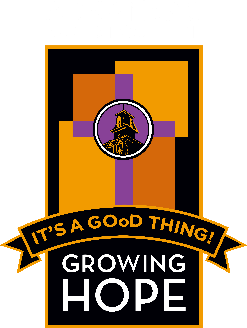 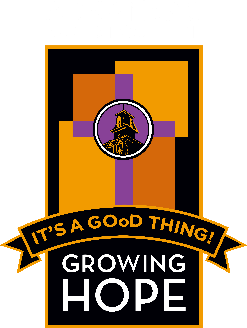 A Day of Giving RadiothonFriday, May 21, 202110 am – 6pmPop-Up ShopVendor Information Form                                                                                      Signature: ______________________________ABC Personnel Name: _______________________DISCLAIMER: PARTICIPATION IS AT YOUR RISK.  UNIVERISTY IS NOT RESPONSIBLE FOR BODILY INJURIES, DAMAGE OR THEFT TO PERSON PROPERTY.Business NameContact NameType of BusinessAddress